Российская Федерация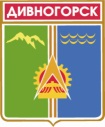 Администрация города ДивногорскаКрасноярского края П О С Т А Н О В Л Е Н И Е06.10.2017		                          г. Дивногорск	                                            № 183пО внесении изменений в постановление администрации г. Дивногорска от 25.02.2016 № 19п «О создании Центра тестирования по выполнению видов испытаний (тестов), нормативов, требований к оценке уровня знаний и умений в области физической культуры и спорта в городе Дивногорске»	В соответствии с приказом Министерства спорта Российской Федерации от 21.12.2015 № 1219 «Об утверждении порядка создания центров тестирования по выполнению нормативов испытаний (тестов) Всероссийского физкультурно-спортивного комплекса «Готов к труду и обороне» (ГТО) и положения о них», руководствуясь статьёй  43 Устава муниципального образования город Дивногорск,ПОСТАНОВЛЯЮ:1.Внести в постановление администрации города от 25.02.2016 № 19 п «О создании Центра тестирования по выполнению видов испытаний (тестов), нормативов, требований к оценке уровня знаний и умений в области физической культуры и спорта в городе Дивногорске» следующие изменения:1.1. Наименование постановления изложить в новой редакции: «О создании центра тестирования по выполнению нормативов испытаний (тестов) Всероссийского физкультурно-спортивного комплекса «Готов к труду и обороне» (ГТО) в городе Дивногорске».1.2 Приложение № 1 к постановлению изложить в новой редакции согласно приложению № 1 к настоящему постановлению.Постановление подлежит опубликованию в средствах массовой информации, размещению на официальном сайте администрации города в информационно-телекоммуникационной сети «Интернет».Контроль за исполнением настоящего постановления возложить на Первого заместителя Главы города Марину Георгиевну Кузнецову. Глава города                                                                                                Е.Е. ОльПОЛОЖЕНИЕо центре тестирования по выполнению нормативов испытаний (тестов) Всероссийского физкультурно-спортивного комплекса «Готов к труду и обороне» (ГТО) I. Общие положения1.1.  Положение о центре тестирования по выполнению нормативов испытаний (тестов) Всероссийского физкультурно-спортивного комплекса «Готов к труду и обороне» (ГТО) (далее соответственно – Положение, Центр тестирования) разработано в соответствии приказом Министерства спорта Российской Федерации «Об утверждении порядка создания центров тестирования по выполнению нормативов испытаний (тестов) Всероссийского физкультурно-спортивного комплекса «Готов к труду и обороне» (ГТО) от 21 декабря 2015 года №1219 (зарегистрирован Министерством юстиции Российской Федерации 28.04.2016, регистрационный № 41967). 1.2. Положение устанавливает порядок организации и деятельности Центра тестирования, который осуществляет тестирование общего уровня физической подготовленности населения на основании результатов выполнения нормативов испытаний (тестов) Всероссийского физкультурно-спортивного комплекса «Готов к труду и обороне» (ГТО) (далее – комплекс ГТО).II. Цели и задачи Центра тестирования2.1. Основной целью деятельности Центра тестирования является осуществление тестирования населения по выполнению нормативов испытаний (тестов) комплекса ГТО, содержащихся в государственных требованиях к уровню физической подготовленности населения при выполнении нормативов Всероссийского физкультурно-спортивного комплекса "Готов к труду и обороне" (ГТО), утвержденных приказом Министерства спорта Российской Федерации от 8 июля 2014г. № 575.2.2. Задачами Центра тестирования являются:2.2.1. создание условий по оказанию консультационной и методической помощи населению в подготовке к выполнению нормативов испытаний (тестов) Всероссийского физкультурно-спортивного комплекса «Готов к труду и обороне» (ГТО) (далее – комплекс ГТО);2.2.2. организация и проведение тестирования населения по выполнению нормативов испытаний (тестов) комплекса ГТО;2.2.3. оценка выполнения нормативов испытаний (тестов) комплекса ГТО населением, представление лиц, выполнивших нормативы испытаний (тестов) комплекса ГТО к награждению соответствующим знаком отличия комплекса ГТО.2.3. Основными видами деятельности Центра тестирования являются:2.3.1. проведение пропаганды и информационной работы, направленной на формирование у населения осознанных потребностей в систематических занятиях физической культурой и спортом, физическом совершенствовании и ведении здорового образа жизни, популяризации участия в мероприятиях по выполнению нормативов испытаний (тестов) комплекса ГТО;2.3.2. создание условий и оказание консультационной и методической помощи населению, спортивным, общественным и иным организациям в подготовке к выполнению государственных требований;2.3.3. осуществление тестирования населения по выполнению государственных требований к уровню физической подготовленности согласно Порядку организации и проведения тестирования нормативов испытаний (тестов) Всероссийского физкультурно-спортивного комплекса «Готов к труду и обороне» (ГТО), утвержденного приказом Министерства спорта России от 26.01.2016 г. № 54;2.3.4. ведение учета результатов тестирования участников показанных  в местах тестирования, формирование протоколов выполнения нормативов комплекса ГТО, обеспечение передачи данных протоколов для обобщения в соответствии с требованиями Порядка организации и проведения тестирования;2.3.5. внесение данных участников тестирования, результатов тестирования и данных сводного протокола в автоматизированную информационную систему комплекса ГТО;2.3.6. участие в организации мероприятий комплекса ГТО, включенных в Единый календарный план межрегиональных, всероссийских и международных физкультурных мероприятий и спортивных мероприятий, календарные планы физкультурных мероприятий и спортивных мероприятий Красноярского края, города Дивногорска; 2.3.7. взаимодействие с органами государственной власти, органами местного самоуправления, общественными и иными организациями в вопросах внедрения комплекса ГТО, проведения мероприятий комплекса ГТО; 2.3.8. участие в организации повышения квалификации специалистов в области физической культуры и спорта по комплексу ГТО;2.3.9. обеспечение судейства выполнения нормативов испытаний (тестов) комплекса ГТО населением.2.4. Тестирование организуется только в местах соответствующих установленным требованиям к спортивным объектам, в том числе по безопасности эксплуатации.III. Взаимодействие сторон3.1. Центр тестирования имеет право:3.1.1. допускать участников тестирования и отказывать участникам в допуске к выполнению нормативов испытаний (тестов) комплекса ГТО в соответствии с Порядком организации и проведения тестирования и законодательства Российской Федерации;3.1.2. запрашивать у участников тестирования, органов местного самоуправления, органов государственной власти и получать необходимую для его деятельности информацию;3.1.3. вносить предложения по совершенствованию структуры и содержания государственных требований комплекса ГТО;3.1.4. привлекать волонтеров для организации процесса тестирования граждан.3.2. Центр тестирования обязан:3.2.1. соблюдать требования Порядка организации и проведения тестирования, иных нормативно-правовых актов, регламентирующих проведение спортивных и физкультурных мероприятий;3.2.2. обеспечивать условия для организации оказания медицинской помощи при проведении тестирования и других мероприятий в рамках комплекса ГТО.IV. Материально-техническое обеспечение4.1. Материально-техническое обеспечение Центра тестирования осуществляется за счет средств учредителя, собственных и иных средств, привлеченных в рамках законодательства Российской Федерации.4.2. Центр осуществляет материально-техническое обеспечение участников тестирования, обеспечение спортивным оборудованием и инвентарем, необходимым для прохождения тестирования.Приложение № 1 к постановлению администрации г. Дивногорска от 06 . 10. 2017 № 183п